《簽到退表》(必要，請勿刪)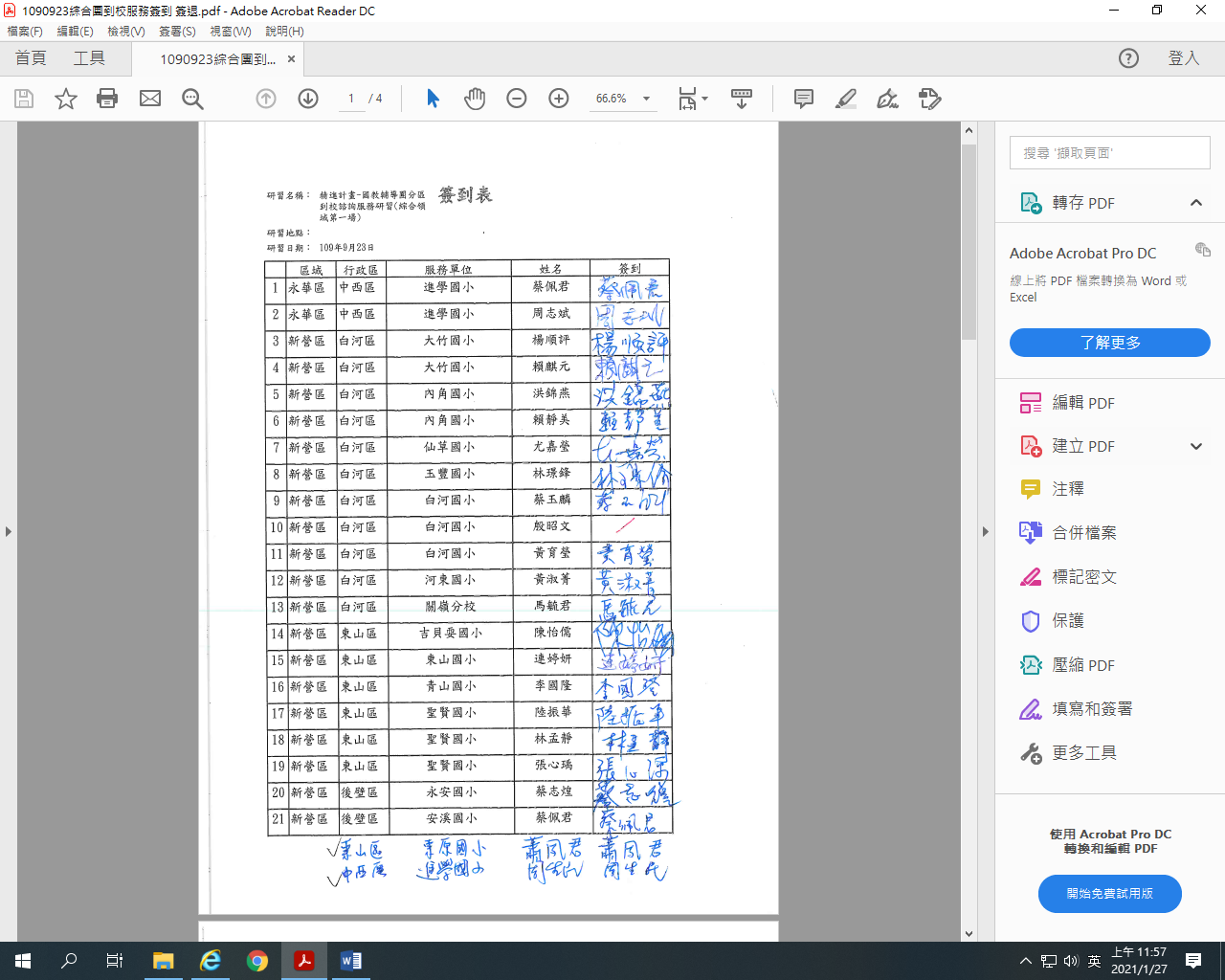 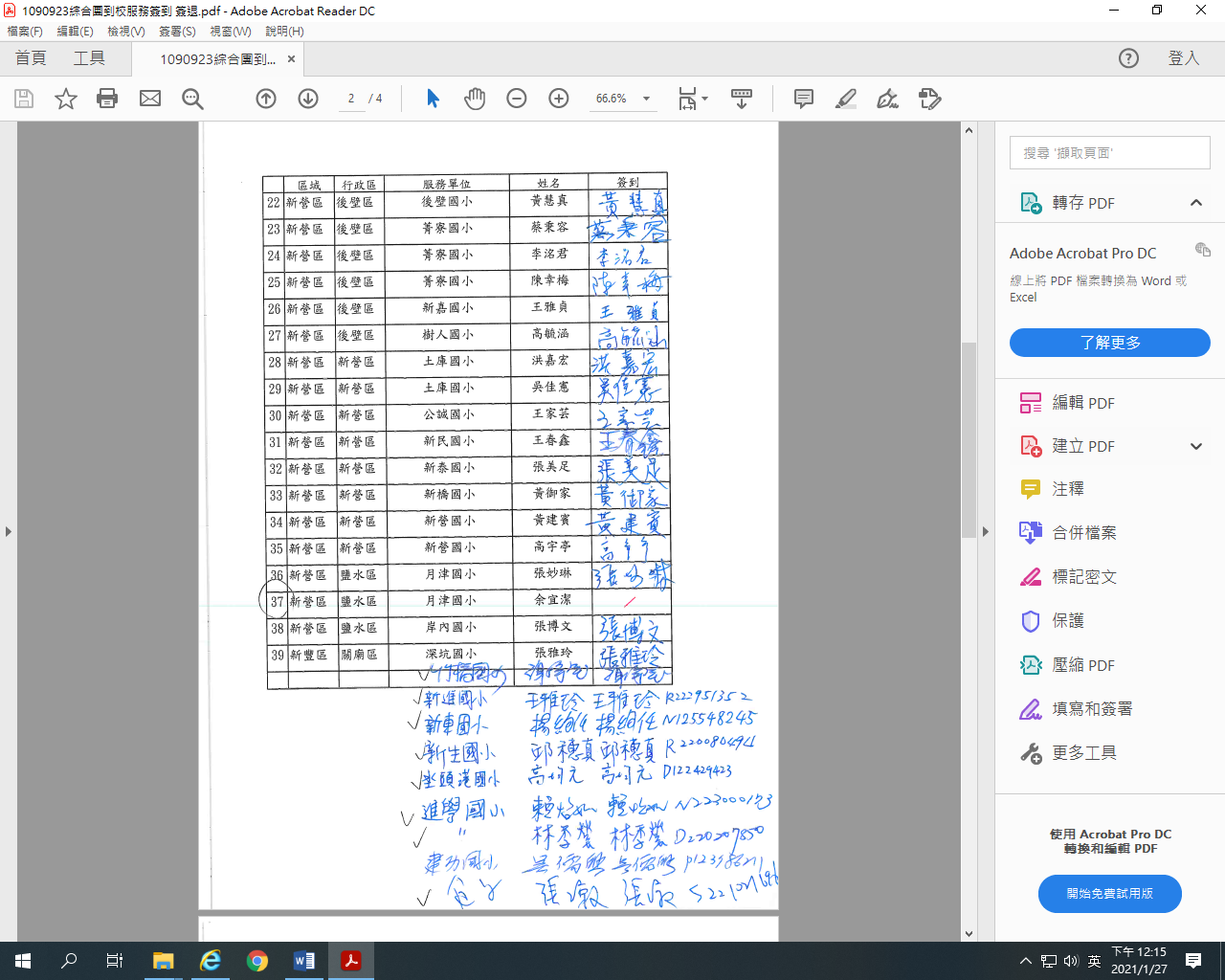 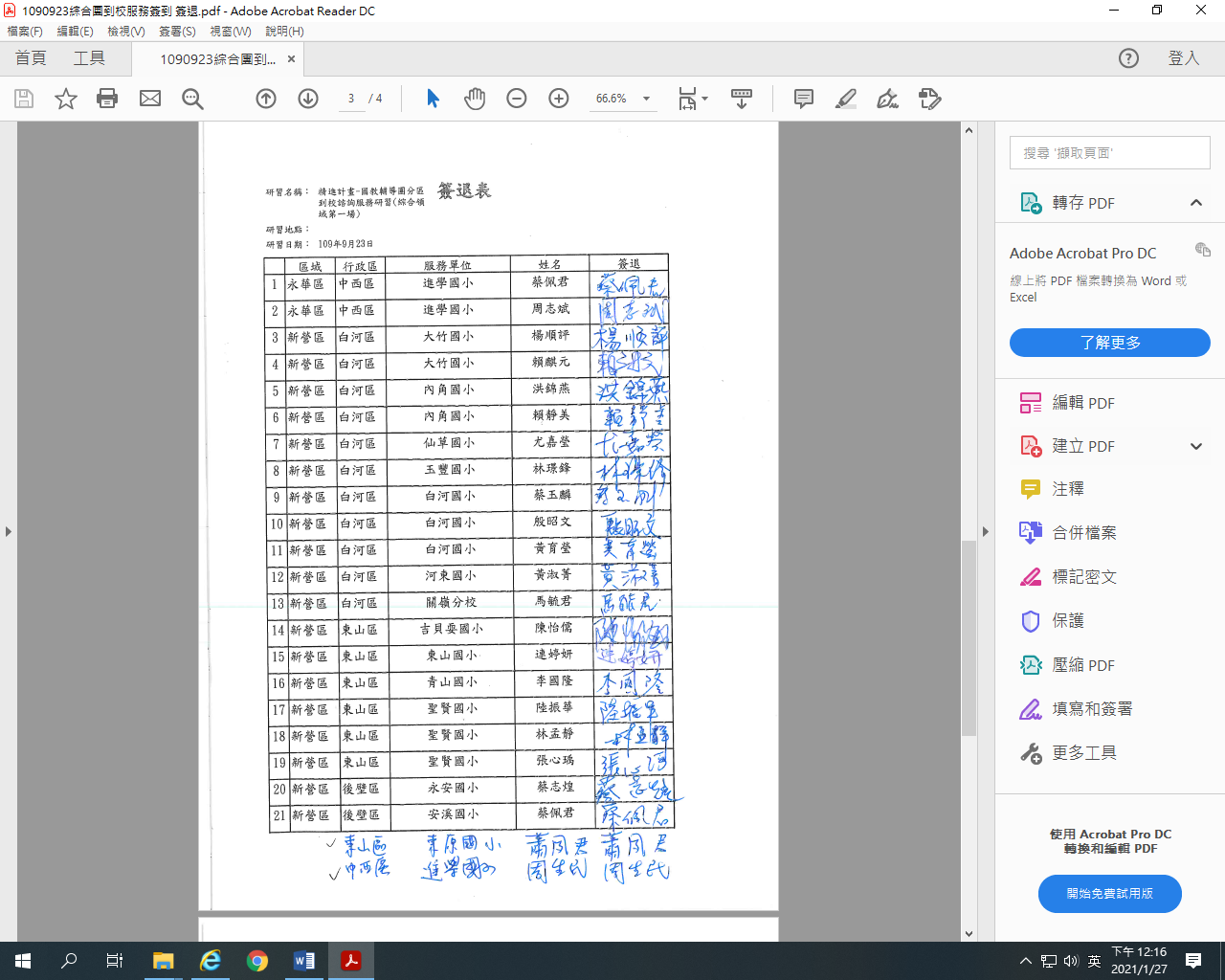 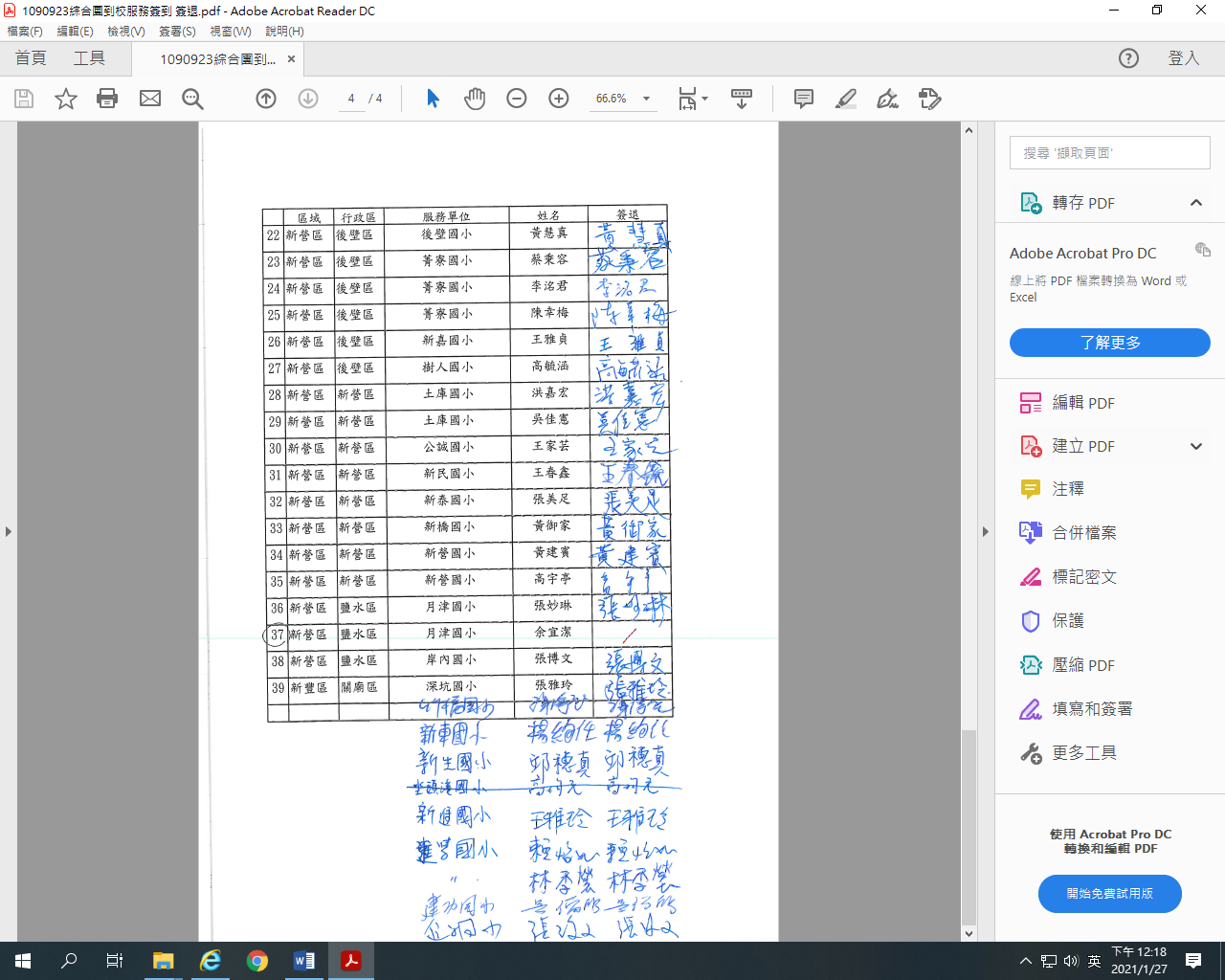 臺南市 109 學年度第 1 學期國民教育輔導團 綜合領域(議題)到校諮詢服務記錄臺南市 109 學年度第 1 學期國民教育輔導團 綜合領域(議題)到校諮詢服務記錄臺南市 109 學年度第 1 學期國民教育輔導團 綜合領域(議題)到校諮詢服務記錄臺南市 109 學年度第 1 學期國民教育輔導團 綜合領域(議題)到校諮詢服務記錄服務分區第四區服務地點新泰國小服務日期109年9月23日(週三)14:00~16:00與會對象/參加人數(勿刪)本領域(議題)授課教師、配課教師、實習教師 /  60人紀錄人劉家佩輔導團領隊竹橋國小校長 謝宇笙服務主題暨宣導內容謝宇笙校長開場團員介紹。本學期綜合輔導團行程。張雅玲主任進行共同備課幫別人自我介紹，透過簡單的活動破冰認識彼此。共備主題軸介紹。素養導向四大原則分組完成共備簡案共備成果分享危機四伏，火裡逃生（1）觀看火災影片。（2）發下各種情境的環境圖，請各組討論分配到的情境有什麼潛在危險，將該處圈起。（3）學生分組發表，老師綜合講解。我的使用說明書畫出自畫像。在旁邊寫出自己的能力。寫出本學期可以學習及為班上貢獻的事情。開學第一天用在校一天的作息影片當引起動機。發表自己一天的作息。練習整理書包，發表整理的心得和技巧。打掃座位周遭的環境。地震我不怕觀看大地震的影片及照片。在學校情境中（教室、走廊、戶外）保護自己的方式師生共同演練討論言練過程中可以改進之處珍愛自己，尊重他人用自選及抽籤方式，寫出兩個對象的優點或良善事件。發表所寫的優點和事件，教師歸納統整。在學習單寫出接收到的優點、值得學習的事件，同時也寫自己的優點。優點大轟炸觀賞多啦A夢的影片，討論人物角色的優缺點。說出自己和他人的優點。兩兩分組，將出對方的優點及值得欣賞的個性。謝宇笙校長開場團員介紹。本學期綜合輔導團行程。張雅玲主任進行共同備課幫別人自我介紹，透過簡單的活動破冰認識彼此。共備主題軸介紹。素養導向四大原則分組完成共備簡案共備成果分享危機四伏，火裡逃生（1）觀看火災影片。（2）發下各種情境的環境圖，請各組討論分配到的情境有什麼潛在危險，將該處圈起。（3）學生分組發表，老師綜合講解。我的使用說明書畫出自畫像。在旁邊寫出自己的能力。寫出本學期可以學習及為班上貢獻的事情。開學第一天用在校一天的作息影片當引起動機。發表自己一天的作息。練習整理書包，發表整理的心得和技巧。打掃座位周遭的環境。地震我不怕觀看大地震的影片及照片。在學校情境中（教室、走廊、戶外）保護自己的方式師生共同演練討論言練過程中可以改進之處珍愛自己，尊重他人用自選及抽籤方式，寫出兩個對象的優點或良善事件。發表所寫的優點和事件，教師歸納統整。在學習單寫出接收到的優點、值得學習的事件，同時也寫自己的優點。優點大轟炸觀賞多啦A夢的影片，討論人物角色的優缺點。說出自己和他人的優點。兩兩分組，將出對方的優點及值得欣賞的個性。謝宇笙校長開場團員介紹。本學期綜合輔導團行程。張雅玲主任進行共同備課幫別人自我介紹，透過簡單的活動破冰認識彼此。共備主題軸介紹。素養導向四大原則分組完成共備簡案共備成果分享危機四伏，火裡逃生（1）觀看火災影片。（2）發下各種情境的環境圖，請各組討論分配到的情境有什麼潛在危險，將該處圈起。（3）學生分組發表，老師綜合講解。我的使用說明書畫出自畫像。在旁邊寫出自己的能力。寫出本學期可以學習及為班上貢獻的事情。開學第一天用在校一天的作息影片當引起動機。發表自己一天的作息。練習整理書包，發表整理的心得和技巧。打掃座位周遭的環境。地震我不怕觀看大地震的影片及照片。在學校情境中（教室、走廊、戶外）保護自己的方式師生共同演練討論言練過程中可以改進之處珍愛自己，尊重他人用自選及抽籤方式，寫出兩個對象的優點或良善事件。發表所寫的優點和事件，教師歸納統整。在學習單寫出接收到的優點、值得學習的事件，同時也寫自己的優點。優點大轟炸觀賞多啦A夢的影片，討論人物角色的優缺點。說出自己和他人的優點。兩兩分組，將出對方的優點及值得欣賞的個性。課程與教學疑難問題解答無無無綜合座談張瓊文校長：每一組都有做到新課綱的核心素養，例如：整合知識技能與態度、情境脈絡化。建議老師可以用學習策略去設計單元名稱，以學生為中心去教學，達到翻轉教學的目的。建議老師下次可以從不熟悉的領域去做共備，例如：綜合活動中加了「生涯」的目標，在國小階段就做職業試探；美感的覺知、在生活營造美感等。張瓊文校長：每一組都有做到新課綱的核心素養，例如：整合知識技能與態度、情境脈絡化。建議老師可以用學習策略去設計單元名稱，以學生為中心去教學，達到翻轉教學的目的。建議老師下次可以從不熟悉的領域去做共備，例如：綜合活動中加了「生涯」的目標，在國小階段就做職業試探；美感的覺知、在生活營造美感等。張瓊文校長：每一組都有做到新課綱的核心素養，例如：整合知識技能與態度、情境脈絡化。建議老師可以用學習策略去設計單元名稱，以學生為中心去教學，達到翻轉教學的目的。建議老師下次可以從不熟悉的領域去做共備，例如：綜合活動中加了「生涯」的目標，在國小階段就做職業試探；美感的覺知、在生活營造美感等。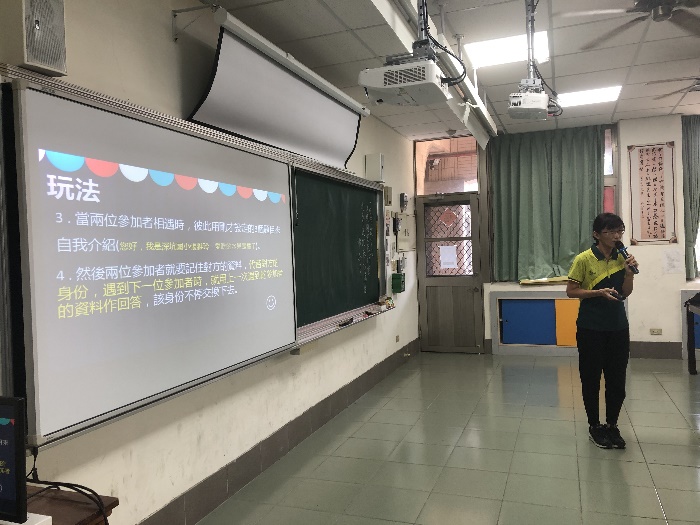 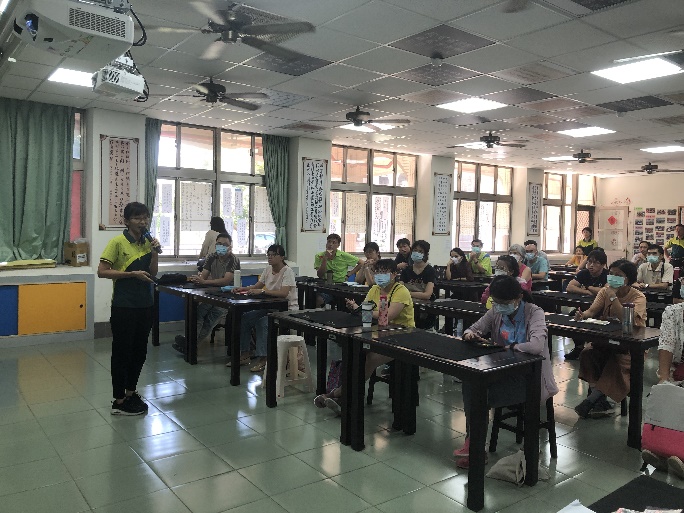 張雅玲主任帶領破冰活動。學員認真聆聽遊戲規則。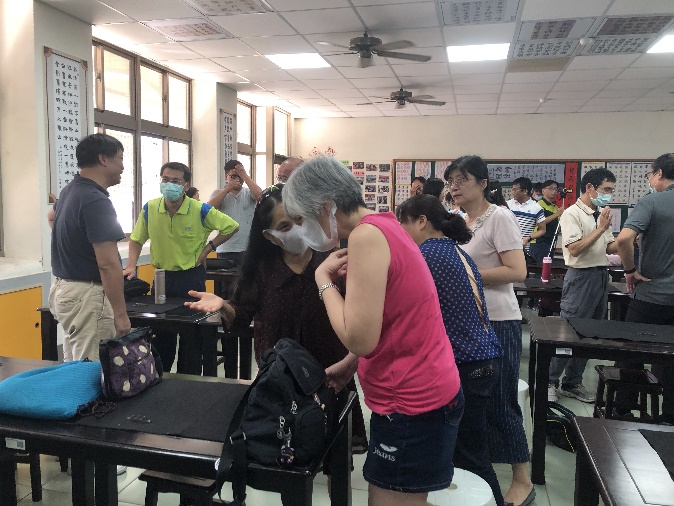 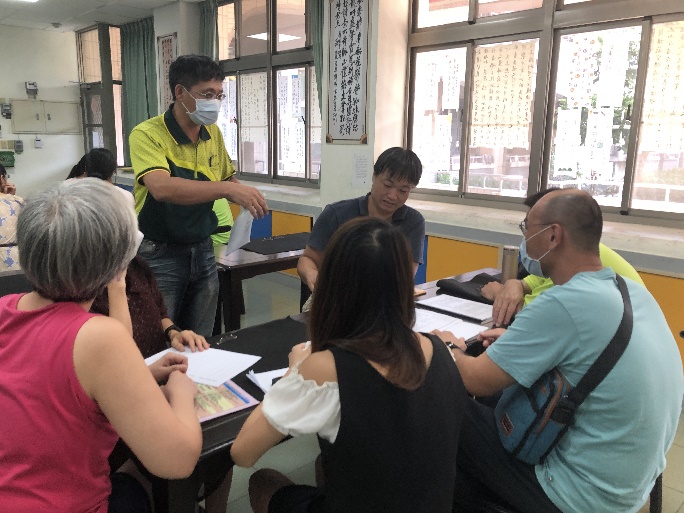 學員彼此自我介紹，並說一個喜歡的水果。輔導員協助各組共備設計課程。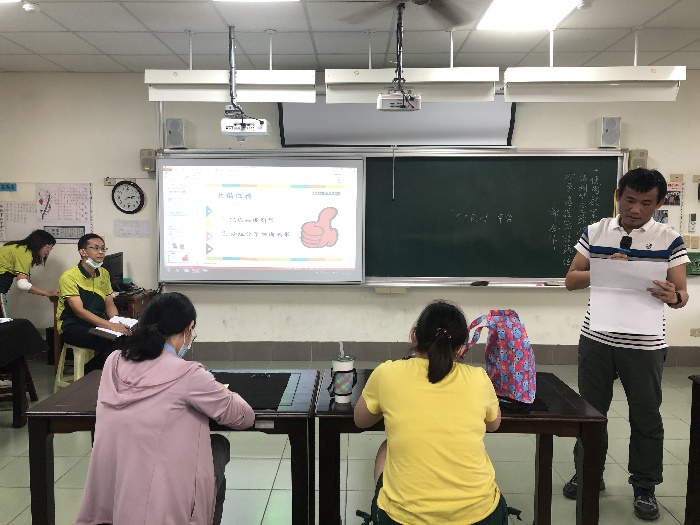 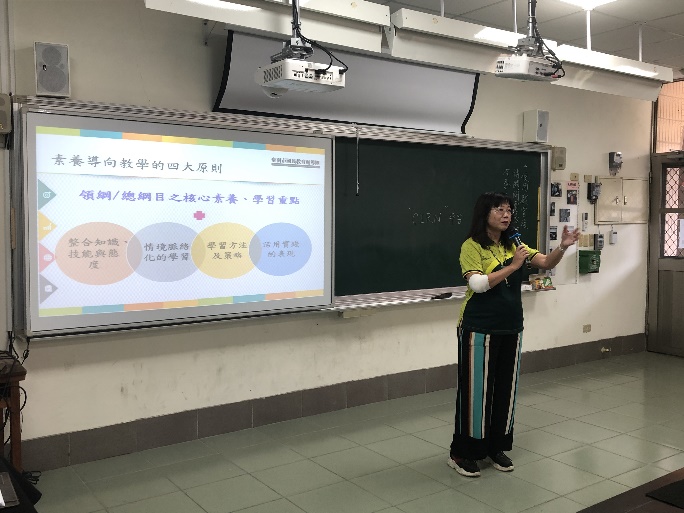 六組學員分別報告共備結果。張瓊文校長進行綜合座談，給予建議。